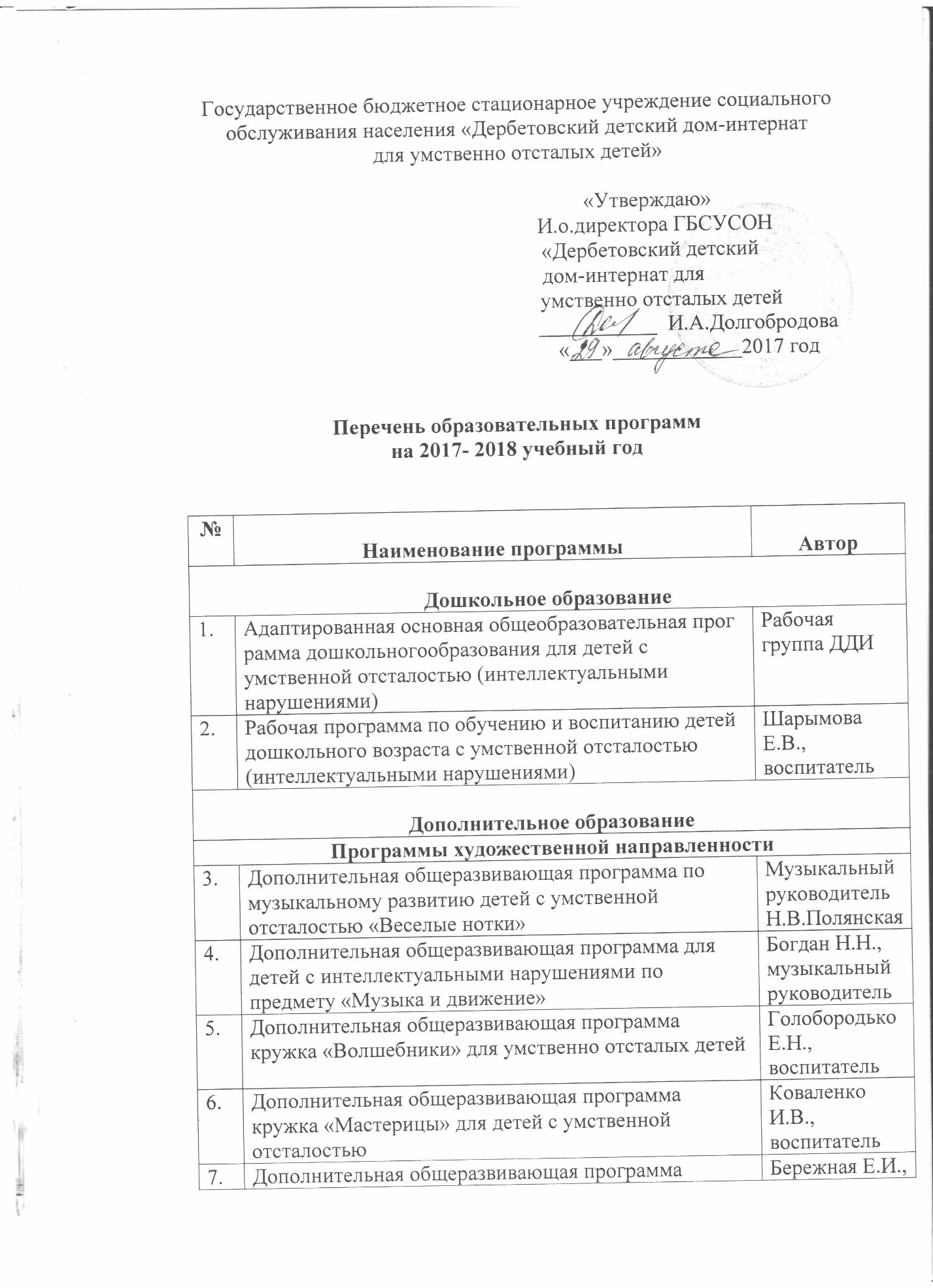   Заведующий ОМСР                                                                     Н.А. Бондарева   8.Рабочая программа кружка «Рукодельники» по обучению детей с интеллектуальными нарушениями ручному шитьюРабочая программа кружка «Рукодельники» по обучению детей с интеллектуальными нарушениями ручному шитьюКалинина Т.В., инструктор по труду9.Дополнительная общеразвивающая программа кружка «Мир в ладошках» для детей с интеллектуальными нарушениямиДополнительная общеразвивающая программа кружка «Мир в ладошках» для детей с интеллектуальными нарушениямиЕвдокимова Е.Ю., воспитатель10.Рабочая программа кружка по обучению детей нетрадиционной технике рисования «Радуга красок» Рабочая программа кружка по обучению детей нетрадиционной технике рисования «Радуга красок» Жаворонко Н.А., воспитатель11.Дополнительная общеразвивающая программа кружка «Разноцветные ладошки» для умственно отсталых детей и детей с ТМНРДополнительная общеразвивающая программа кружка «Разноцветные ладошки» для умственно отсталых детей и детей с ТМНРКоломейцева О.В., воспитательПрограммы социально-педагогической направленностиПрограммы социально-педагогической направленностиПрограммы социально-педагогической направленностиПрограммы социально-педагогической направленности12.Дополнительная общеразвивающая программа по социально-бытовой адаптации «Азбука кухни»Дополнительная общеразвивающая программа по социально-бытовой адаптации «Азбука кухни»Евдокимова Е.Ю., педагог ДО13.Дополнительная общеразвивающая программа по социально-бытовой адаптации «Азбука кухни. Первая ступень»Дополнительная общеразвивающая программа по социально-бытовой адаптации «Азбука кухни. Первая ступень»Евдокимова Е.Ю., педагог ДО14.Дополнительная общеразвивающая программа по трудовому воспитанию детей с интеллектуальными нарушениямиДополнительная общеразвивающая программа по трудовому воспитанию детей с интеллектуальными нарушениямиКалинина Т.В., инструктор по труду15.Дополнительная общеразвивающая программа по трудовому воспитанию детей с умственной отсталостьюДополнительная общеразвивающая программа по трудовому воспитанию детей с умственной отсталостьюКалинина Т.В., инструктор по труду16.Дополнительная общеразвивающая программа по социально-бытовой адаптации для детей УО и ТМНР «Первая ступенька»Дополнительная общеразвивающая программа по социально-бытовой адаптации для детей УО и ТМНР «Первая ступенька»Евдокимова Е.Ю., педагог ДО17.Дополнительная общеразвивающая программа по социально-бытовой адаптации «Заключительный этап»Дополнительная общеразвивающая программа по социально-бытовой адаптации «Заключительный этап»Евдокимова Е.Ю., педагог ДОПрограммы физкультурно-спортивной направленностиПрограммы физкультурно-спортивной направленностиПрограммы физкультурно-спортивной направленностиПрограммы физкультурно-спортивной направленности18.Дополнительная общеразвивающая программа по физкультурно-оздоровительной деятельности «Адаптивная физическая культура»Дополнительная общеразвивающая программа по физкультурно-оздоровительной деятельности «Адаптивная физическая культура»Жаворонко Н.А., инструктор по АФК19.Дополнительная общеразвивающая программа кружка оздоровительной направленности «Спортивная карусель»Дополнительная общеразвивающая программа кружка оздоровительной направленности «Спортивная карусель»Тимошенко Е.О., инструктор по АФК20.Дополнительная общеразвивающая программа кружка  «Мир настольных игр»Дополнительная общеразвивающая программа кружка  «Мир настольных игр»Жаворонко Н.А., инструктор по АФКПрограммы естественно-научной направленностиПрограммы естественно-научной направленностиПрограммы естественно-научной направленностиПрограммы естественно-научной направленности21.Дополнительная общеразвивающая программа кружка экологической направленности «Друзья природы» для детей с интеллектуальными нарушениямиКалинина Т.В., инструктор по трудуКалинина Т.В., инструктор по труду22.Дополнительная общеразвивающая программа кружка экологической направленности «Друзья природы» для детей с умственной отсталостьюКалинина Т.В., инструктор по трудуКалинина Т.В., инструктор по труду23.Рабочая программа по экологическому воспитанию «Юные экологи» для детей с умеренной, тяжелой и глубокой умственной отсталостью, с ТМНРПономаренко Н.В., воспитательПономаренко Н.В., воспитательПрограммы коррекционных курсовПрограммы коррекционных курсовПрограммы коррекционных курсовПрограммы коррекционных курсов24.Рабочая программа коррекционного курса «Сенсорное развитие» для детей с умственной отсталостьюРабочая программа коррекционного курса «Сенсорное развитие» для детей с умственной отсталостьюГолобородько Е.Н., воспитатель25.Программа курса коррекционных занятий «Сенсорное развитие» для детей с глубокой степенью умственной отсталостиПрограмма курса коррекционных занятий «Сенсорное развитие» для детей с глубокой степенью умственной отсталостиШарымова Е.В., воспитатель26.Программа коррекционного курса «Сенсорное развитие» для обучающихся с умеренной, тяжелой или глубокой умственной отсталостью, с ТМНРПрограмма коррекционного курса «Сенсорное развитие» для обучающихся с умеренной, тяжелой или глубокой умственной отсталостью, с ТМНРКоваленко И.В., воспитатель27.Программа курса коррекционных занятий «Сенсорное развитие» для детей с умственной отсталостью и ТМНРПрограмма курса коррекционных занятий «Сенсорное развитие» для детей с умственной отсталостью и ТМНРЖаворонко Н.А., воспитатель28.Рабочая программа коррекционного курса «Развитие психомоторных и сенсорных процессов» для детей с умственной отсталостью (интеллектуальными нарушениями)Рабочая программа коррекционного курса «Развитие психомоторных и сенсорных процессов» для детей с умственной отсталостью (интеллектуальными нарушениями)Коломейцева О.В., воспитатель29.Рабочая программа коррекционного курса «Развитие психомоторных и сенсорных процессов» для детей с умственной отсталостью (интеллектуальными нарушениями)Рабочая программа коррекционного курса «Развитие психомоторных и сенсорных процессов» для детей с умственной отсталостью (интеллектуальными нарушениями)Евдокимова Е.Ю., воспитатель30.Рабочая программа коррекционного курса «Двигательное развитие» для детей с умственной отсталостью (интеллектуальными нарушениями)Рабочая программа коррекционного курса «Двигательное развитие» для детей с умственной отсталостью (интеллектуальными нарушениями)Коломейцева О.В., воспитатель31.Рабочая программа коррекционного курса «Двигательное развитие» для детей с умственной отсталостью (интеллектуальными нарушениями)Рабочая программа коррекционного курса «Двигательное развитие» для детей с умственной отсталостью (интеллектуальными нарушениями)Голобородько Е.Н., воспитатель32.Программа курса коррекционных занятий «Двигательное развитие» для детей с умственной отсталостьюПрограмма курса коррекционных занятий «Двигательное развитие» для детей с умственной отсталостьюАндрющенко О.А., воспитатель33.Программа курса коррекционных занятий «Двигательное развитие» для детей с умственной отсталостью и ТМНРПрограмма курса коррекционных занятий «Двигательное развитие» для детей с умственной отсталостью и ТМНРИщенко Н.В., воспитатель34.Программа курса коррекционных занятий «Альтернативная и дополнительная коммуникация» для детей с умственной отсталостью и ТМНРПрограмма курса коррекционных занятий «Альтернативная и дополнительная коммуникация» для детей с умственной отсталостью и ТМНРЖаворонко Н.А., воспитатель35.Программа коррекционного курса «Альтернативная и дополнительная коммуникация» для детей с глубокой степенью умственной отсталостиПрограмма коррекционного курса «Альтернативная и дополнительная коммуникация» для детей с глубокой степенью умственной отсталостиШарымова Е.В., воспитатель36.Рабочая программа коррекционного курса «Альтернативная и дополнительная коммуникация» для детей с умственной отсталостью (интеллектуальными нарушениями)Рабочая программа коррекционного курса «Альтернативная и дополнительная коммуникация» для детей с умственной отсталостью (интеллектуальными нарушениями)Голобородько Е.Н., воспитатель37.Рабочая программа коррекционного курса «Альтернативная и дополнительная коммуникация» для детей с умственной отсталостью (интеллектуальными нарушениями)Рабочая программа коррекционного курса «Альтернативная и дополнительная коммуникация» для детей с умственной отсталостью (интеллектуальными нарушениями)Коломейцева О.В., воспитательПрограммы коррекционно – развивающих занятийПрограммы коррекционно – развивающих занятийПрограммы коррекционно – развивающих занятийПрограммы коррекционно – развивающих занятий38.Программа по коррекции и формированию коммуникативных навыков для детей с разной степенью умственной отсталости «Азбука общения»Программа по коррекции и формированию коммуникативных навыков для детей с разной степенью умственной отсталости «Азбука общения»Полянская Н.В., педагог-психолог39.Программа по коррекции познавательных процессов умственно отсталых детейПрограмма по коррекции познавательных процессов умственно отсталых детейПолянская Н.В., педагог-психолог40.Программа по коррекции познавательных процессов детей с интеллектуальными нарушениями (умственной отсталостью)Программа по коррекции познавательных процессов детей с интеллектуальными нарушениями (умственной отсталостью)Полянская Н.В., педагог-психолог41.Программа формирования психических процессов детей с интеллектуальными нарушениямиПрограмма формирования психических процессов детей с интеллектуальными нарушениямиПолянская Н.В., педагог-психолог42.Программа коррекции ЭВС детей с интеллектуальными нарушениями (умственной отсталостью)Программа коррекции ЭВС детей с интеллектуальными нарушениями (умственной отсталостью)Полянская Н.В., педагог-психолог43.Программа логопедической коррекции«Развитие речи у обучающихся с ОВЗ, имеющих интеллектуальные нарушения (умственную отсталость)»Программа логопедической коррекции«Развитие речи у обучающихся с ОВЗ, имеющих интеллектуальные нарушения (умственную отсталость)»ГолобородькоЕ.Н., учитель-логопед44.Рабочая программа«Логопедическая коррекция»для детей с интеллектуальными нарушениями(умственной отсталостью)Рабочая программа«Логопедическая коррекция»для детей с интеллектуальными нарушениями(умственной отсталостью)Голобородько Е.Н., учитель-логопед45.Рабочая программа коррекционного курса«Коррекция речевых нарушений у детей с ТМНР, интеллектуальными нарушениями (умственной отсталостью)»Рабочая программа коррекционного курса«Коррекция речевых нарушений у детей с ТМНР, интеллектуальными нарушениями (умственной отсталостью)»Голобородько Е.Н., учитель-логопед46.Рабочая программа коррекционного курса«Формирование и развитие устной и письменной речи у обучающихся с интеллектуальными нарушениями (умственной отсталостью)»Рабочая программа коррекционного курса«Формирование и развитие устной и письменной речи у обучающихся с интеллектуальными нарушениями (умственной отсталостью)»Голобородько Е.Н., учитель-логопед47.Коррекционно-развивающая программа арт- терапии « Волшебные капли» для детей с интеллектуальными нарушениямиКоррекционно-развивающая программа арт- терапии « Волшебные капли» для детей с интеллектуальными нарушениямиПолянская Н.В., педагог-психолог